Türkçe Başlık*English TitleAdı Soyadı, Adı SoyadıGiriş	Sanat ve Tasarım Araştırmaları Dergisi (STAR), sanat ve tasarım alanlarına yönelik olarak kapsayıcı amacı ve önemi bulunan, belirli bir metodolojiye dayalı, çözüm üretmeyi veya yenilikler ortaya koymayı hedeflemiş araştırma ve derleme çalışmalarına yer vermektedir. STAR Dergisi yayın ilkelerine uyan kuramsal ve/veya uygulamalı olarak alanyazına katkı sağlayan, akademisyen ve araştırmacılara yol gösterici nitelikteki makaleleri elektronik ortamda yayınlamaktadır. STAR Dergisi, alan yazına nitelikli katkı sunmayı hedeflemiş olan makaleleri, elektronik ortamda bilim ve sanat dünyası ile hızlı ve ücretsiz olarak paylaşmayı misyon edinmiştir.  STAR Dergisi; STAR; Plastik Sanatlar, Grafik Sanatlar, Güncel Sanatlar, Fotoğraf ve Video, Medya Tasarımı, Moda Tasarımı, Tekstil Tasarımı, Sanat Tarihi, Sanat Eğitimi, Sanat ve Tasarım Kuramları, Geleneksel Türk Sanatları, Müzik, Türk Müziği, Sinema, Kültür ve Varlıklarını Koruma, Mimarlık ve Yapı Tasarımı ile disiplinler arası sanat ve tasarım araştırmaları alanlarında Türkçe ve İngilizce yayınları kabul etmektedir.﻿ Dergiye gönderilen yayınlar, Türkiye'nin çeşitli üniversite ve kurumlarında görev yapan konularında uzman hakemler tarafından incelenerek, yayınlanabilir bulunduğu takdirde dergimize kabul edilmektedir.  STAR Dergisine gönderilen aday makaleler başka bir yerde yayınlanmamış veya aynı anda yayınlanmak üzere gönderilmemiş olmalıdır. Yayınlanmak üzere kabul edilen makalelerin tüm yayın hakları STAR Dergisine aittir. STAR Dergisine gönderilen aday makalenin yazımında anlatım olabildiğince sade, anlaşılabilir, kısa ve öz olmalıdır. Yargı veya kesinlik içeren ifadeler mutlaka verilere/referanslara dayandırılmalıdır. Makale yazımında 3. tekil kişi anlatımı kullanılmalıdır. Yazım sürecinde Türk Dil Kurumunun en son Yayınladığı İmlâ Kılavuzu rehber alınmalıdır. Aday makale Türkçe veya İngilizce yazılabilir. Aday makalenin toplam sayfa uzunluğu kaynakça dahil 25 sayfayı geçmemelidir.STAR Dergisine gönderilen aday makale önce Editör ve/veya Editör yardımcıları tarafından ardından ilgili alan editörleri tarafından yayın politikası ve kuralları bakımından biçimsel olarak incelenmektedir. Uygun bulunmayan aday makale değerlendirilmeden yazarlarına iade edilir ya da gerekli düzeltmelerin yapılması için tekrar yazara/yazarlarına gönderilir.Değerlendirilmeye uygun görülen aday makale değerlendirilmek üzere ilgili alandan en az iki (2) hakeme gönderilir.  Değerlendirilen aday makale hakkında hakemler arasında görüş ayrılığı olması durumunda, aday makale üçüncü bir hakeme gönderilir. Aday makale ikiden fazla hakeme gönderilmiş ise, çoğunluğun görüşü esas alınır. Gerek duyulması halinde çalışmalar, hakemlerden gelen eleştiri ve öneriler doğrultusunda düzeltilmek üzere yazara/yazarlara geri gönderilir.Yazar/yazarlar tarafından düzeltilen aday makaleler ilgili hakem/hakemler ve editör tarafından incelenerek uygun görüldüğü takdirde elektronik ortamda yayınlanmak üzere kabul edilirler.Metin içerisindeki atıfların gösteriminde ve “KAYNAKLAR” bölümündeki kaynakların gösteriminde American Psychological Association 6. baskıda (APA 6th Edition) belirtilen kaynak gösterme kuralları referans alınmalıdır. Üst bilgi ve alt bilgi ile ilgili herhangi bir değişiklik yapmayınız. Sayfa yapısı ve kenar boşluklarını değiştirmeyiniz. Cetvel üzerinde sekme noktaları işaretlemeyiniz. Yazı tipi ve boyutunda değişiklik yapmayınız. Aday makalenizi başka bir kaynaktan kopyalayıp bu belgeye yapıştırıyorsanız, yapıştırma işleminden sonra metnin sağ alt köşesinde çıkan menüden Hedef Biçimlendirmesini Eşleştir seçeneğini seçiniz. Tüm düzenlemenizi bu belge üzerinde tamamlayınız ve farklı bir biçimlendirme kullanmayınız. Belgeyi, dosya adı makale başlığı olacak şekilde kaydedip telif hakları devir formunu doldurarak DergiPark https://dergipark.org.tr/tr/pub/stardergisi adresi üzerinden gönderiniz. Alt BaşlıkÜst bilgi ve alt bilgi ile ilgili herhangi bir değişiklik yapmayınız. Sayfa yapısı ve kenar boşluklarını değiştirmeyiniz. Cetvel üzerinde sekme noktaları işaretlemeyiniz. Yazı tipi ve boyutunda değişiklik yapmayınız. Aday makalenizi başka bir kaynaktan kopyalayıp bu belgeye yapıştırıyorsanız, yapıştırma işleminden sonra metnin sağ alt köşesinde çıkan menüden Hedef Biçimlendirmesini Eşleştir seçeneğini seçiniz. Tüm düzenlemenizi bu belge üzerinde tamamlayınız ve farklı bir biçimlendirme kullanmayınız. Belgeyi, dosya adı makale başlığı olacak şekilde kaydedip telif hakları devir formunu doldurarak DergiPark üzerinden gönderiniz.İkinci Alt BaşlıkÜst bilgi ve alt bilgi ile ilgili herhangi bir değişiklik yapmayınız. Sayfa yapısı ve kenar boşluklarını değiştirmeyiniz. Cetvel üzerinde sekme noktaları işaretlemeyiniz. Yazı tipi ve boyutunda değişiklik yapmayınız. Aday makalenizi başka bir kaynaktan kopyalayıp bu belgeye yapıştırıyorsanız, yapıştırma işleminden sonra metnin sağ alt köşesinde çıkan menüden Hedef Biçimlendirmesini Eşleştir seçeneğini seçiniz. Tüm düzenlemenizi bu belge üzerinde tamamlayınız ve farklı bir biçimlendirme kullanmayınız. Belgeyi, dosya adı makale başlığı olacak şekilde kaydedip telif hakları devir formunu doldurarak DergiPark üzerinden gönderiniz.YöntemÜst bilgi ve alt bilgi ile ilgili herhangi bir değişiklik yapmayınız. Sayfa yapısı ve kenar boşluklarını değiştirmeyiniz. Cetvel üzerinde sekme noktaları işaretlemeyiniz. Yazı tipi ve boyutunda değişiklik yapmayınız. Aday makalenizi başka bir kaynaktan kopyalayıp bu belgeye yapıştırıyorsanız, yapıştırma işleminden sonra metnin sağ alt köşesinde çıkan menüden Hedef Biçimlendirmesini Eşleştir seçeneğini seçiniz. Tüm düzenlemenizi bu belge üzerinde tamamlayınız ve farklı bir biçimlendirme kullanmayınız. Belgeyi, dosya adı makale başlığı olacak şekilde kaydedip telif hakları devir formunu doldurarak DergiPark üzerinden gönderiniz.Bulgular ve TartışmaÜst bilgi ve alt bilgi ile ilgili herhangi bir değişiklik yapmayınız. Sayfa yapısı ve kenar boşluklarını değiştirmeyiniz. Cetvel üzerinde sekme noktaları işaretlemeyiniz. Yazı tipi ve boyutunda değişiklik yapmayınız. Aday makalenizi başka bir kaynaktan kopyalayıp bu belgeye yapıştırıyorsanız, yapıştırma işleminden sonra metnin sağ alt köşesinde çıkan menüden Hedef Biçimlendirmesini Eşleştir seçeneğini seçiniz. Tüm düzenlemenizi bu belge üzerinde tamamlayınız ve farklı bir biçimlendirme kullanmayınız. Belgeyi, dosya adı makale başlığı olacak şekilde kaydedip telif hakları devir formunu doldurarak DergiPark üzerinden gönderiniz.Alt BaşlıkÜst bilgi ve alt bilgi ile ilgili herhangi bir değişiklik yapmayınız. Sayfa yapısı ve kenar boşluklarını değiştirmeyiniz. Cetvel üzerinde sekme noktaları işaretlemeyiniz. Yazı tipi ve boyutunda değişiklik yapmayınız. Aday makalenizi başka bir kaynaktan kopyalayıp bu belgeye yapıştırıyorsanız, yapıştırma işleminden sonra metnin sağ alt köşesinde çıkan menüden Hedef Biçimlendirmesini Eşleştir seçeneğini seçiniz. Tüm düzenlemenizi bu belge üzerinde tamamlayınız ve farklı bir biçimlendirme kullanmayınız. Belgeyi, dosya adı makale başlığı olacak şekilde kaydedip telif hakları devir formunu doldurarak DergiPark üzerinden gönderiniz. Çalışmanızın içeriğine uygun tablo, şekil ve görselleri örneklerdeki gibi metin içinde kullanabilirsiniz. Örneğin tablo kullanacaksanız aşağıdaki örnekteki gibi hazırlayınız.Tablo 1Sanat Etkinliğine Katılım Durumları.Üst bilgi ve alt bilgi ile ilgili herhangi bir değişiklik yapmayınız. Sayfa yapısı ve kenar boşluklarını değiştirmeyiniz. Cetvel üzerinde sekme noktaları işaretlemeyiniz. Yazı tipi ve boyutunda değişiklik yapmayınız. Aday makalenizi başka bir kaynaktan kopyalayıp bu belgeye yapıştırıyorsanız, yapıştırma işleminden sonra metnin sağ alt köşesinde çıkan menüden Hedef Biçimlendirmesini Eşleştir seçeneğini seçiniz. Tüm düzenlemenizi bu belge üzerinde tamamlayınız ve farklı bir biçimlendirme kullanmayınız. Çalışmanızın içeriğine uygun tablo, şekil ve görselleri örneklerdeki gibi metin içinde kullanabilirsiniz. Örneğin şekil veya görsel kullanacaksanız aşağıdaki örnekteki gibi hazırlayınız. İlgili görsel yüksekliğini en fazla 6 cm olacak şekilde ayarlayınız.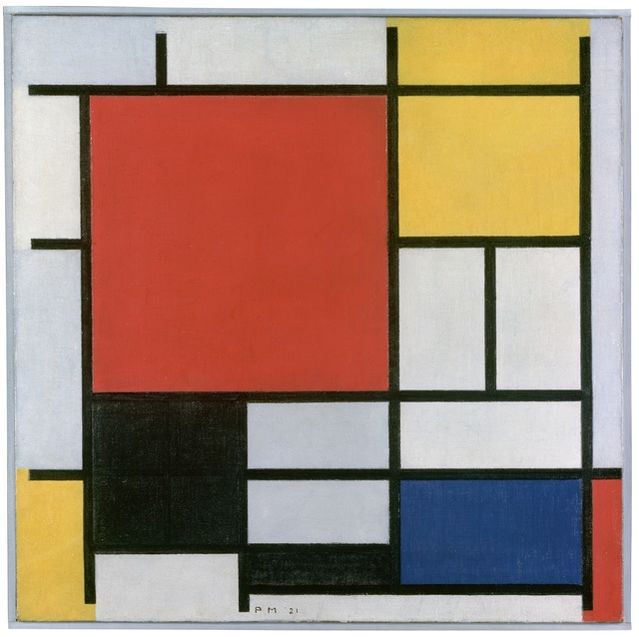 Görsel 1.  Piet Mondrian, Kompozisyon.Üst bilgi ve alt bilgi ile ilgili herhangi bir değişiklik yapmayınız. Sayfa yapısı ve kenar boşluklarını değiştirmeyiniz. Cetvel üzerinde sekme noktaları işaretlemeyiniz. Yazı tipi ve boyutunda değişiklik yapmayınız. Aday makalenizi başka bir kaynaktan kopyalayıp bu belgeye yapıştırıyorsanız, yapıştırma işleminden sonra metnin sağ alt köşesinde çıkan menüden Hedef Biçimlendirmesini Eşleştir seçeneğini seçiniz. Tüm düzenlemenizi bu belge üzerinde tamamlayınız ve farklı bir biçimlendirme kullanmayınız. Sonuç ve ÖnerilerAraştırmanın bulgularından yola çıkarak özgün bir sonuç ortaya koyunuz. Yeni araştırmalara konu olabileceğini düşündüğünüz önerileriniz var ise ekleyiniz. Alan yazında çalışmanıza ait yeterli kaynak yok ise sonucunuzu özgün biçimde ortaya koyunuz ve önerilerinizi belirtiniz.Üst bilgi ve alt bilgi ile ilgili herhangi bir değişiklik yapmayınız. Sayfa yapısı ve kenar boşluklarını değiştirmeyiniz. Cetvel üzerinde sekme noktaları işaretlemeyiniz. Yazı tipi ve boyutunda değişiklik yapmayınız. Aday makalenizi başka bir kaynaktan kopyalayıp bu belgeye yapıştırıyorsanız, yapıştırma işleminden sonra metnin sağ alt köşesinde çıkan menüden Hedef Biçimlendirmesini Eşleştir seçeneğini seçiniz. Tüm düzenlemenizi bu belge üzerinde tamamlayınız ve farklı bir biçimlendirme kullanmayınız. Belgeyi, dosya adı makale başlığı olacak şekilde kaydedip sistem üzerinden gönderiniz.KaynaklarAjzen, I. (1991). The theory of planned behavior. Organizational Behavior and Human Decision Processes, 50(2), 179-211.  Arslan, A. (2009). Yapılandırmacı öğrenme yaklaşımı ve Türkçe öğretimi. Atatürk Üniversitesi Sosyal Bilimler Enstitüsü Dergisi, 13(1), 143-154.Aydın, N., Başar, M. ve Coşkun, M. (2007). Finansal yönetim. Eskişehir: Aktüel.Bahtin, M. M. (2004). Dostoyevski poetikasının sorunları (C. Soydemir, Çev.). İstanbul: Metis.Bayraktar, N. (2006). Organ nakli – organ bağışı konusunda bilinçlendirme amacıyla interaktif eğitim materyali hazırlanması. Yüksek Lisans Tezi. Gazi Üniversitesi Eğitim Bilimleri Enstitüsü, Ankara.  Borg, S. (2015, Nisan). Evaluating an action research scheme for English language teachers. IATEFL’de sunulmuş bildiri, Manchaster. Cabaroglu, N. and Roberts, J. (2000). Development in student teachers’ pre-existing beliefs during a 1-year PGCE programme. System, 28, 387–402.Choy, D., Wong, A.F.L., Lim, K.M. and Chong, S.(2013). Beginning teachers’ perceptions of their pedagogical knowledge and skills in teaching: A three year study. Australian Journal of Teacher Education, 38(5), 68-79.Çetin, T. (2003). Yalvaç şehrinde nüfus hareketleri. Gazi Eğitim Fakültesi Dergisi, 23(2), 1-22. http://www.gefad.gazi.edu.tr/window/dosyapdf/2003/2/2003-2-01-22-1turhancetin.pdf sayfasından erişilmiştir.Ghaye, T. (2010). Teaching and learning through the reflective practice: A practical guide for positive action. (2.b.). Routledge: London and New York.Greer, R. J. (2014). Relationship of teacher epistemic beliefs, perceived barriers to technology use, and integration of educational technology. Doctoral Dissertation, Southern Illinois University Carbondale Institute of Educational Sciences, Illinois. Goodfellow, R. and Lamy, M. (2009). Learning cultures in online education. London: Continuum, http://site.ebrary.com/lib/gazi/docDetail.action?docID=10362025  sayfasından erişilmiştir.Harding, K., and Parsons, J. (2011). Improving teacher education programs. Australian Journal of Teacher Education, 36(11), 51-61.Kalpaklı, M. (Ed.). (1999). Osmanlı divan şiiri üzerine metinler. İstanbul: YKY.Kernan, M. (2013). Çocuklar ve ebeveynlerin oyun ve arkadaşlık perspektifleri. M. Kernan and E. Singer (Ed.), Erken çocukluk eğitim ve bakımında akran ilişkileri (A.Tüfekci ve Ü. Deniz, Çev.) içinde (s. 27-37). İstanbul: Nobel.Odabaş, H. (2004, Ekim). İnternet tabanlı uzaktan öğretim modelinin bilgi hizmetlerine yönelik yükseköğretim programlarında kullanımı. Kütüphaneciliğin Destanı Uluslararası Sempozyumu’nda sunulmuş bildiri, Ankara Üniversitesi, Ankara. Şahin, N. (1969). İşsizlikten tam istihdama. İktisat Ders Notları (Arşiv No. 124). İktisadi İdari Bilimler Arşivi, Ankara Üniversitesi, Ankara.Tunçel, M. (2013). Çocukluğun oyunlar ile analizi: Türkiye’ de önceki nesillerde büyüyen çocukların oynadığı oyunlar ile 21. Yüzyılda büyüyen çocukların oynadığı oyunları karşılaştıran etnolojik araştırma. (Yüksek lisans tezi). https://tez.yok.gov.tr sayfasından erişilmiştir.Türk Dil Kurumu. (2011). Türkçe sözlük. Ankara: TDK.Walker, D. F. (1971). A naturalistic model for curriculum development. The School Review. 80(1), 51-65. http://www.jstor.org/stable/1084221?seq=1#page_ scan_tab_contents sayfasından erişilmiştir. İnternet KaynaklarıUrl-1: Erişim linki (Erişim tarihi: xx.xx.20xx).Görsel KaynaklarGörsel 1. Howard, B., More, R (Yönetmenler), (2016). Zootropolis: Hayvanlar Şehri, ABD: Walt Disney, Erişim tarihi: 08.07.2020. Kaynak Kişiler (varsa)KK1: Margarita Kungaa, Halk Edebiyatı Uzmanı (Doçent Doktor), Kızıl-Tuva, 06-14.08.2017KK2: Otçutay Otsur Vladimiroviç, îgil îcracısı ve Lutiye, Geleneksel Tuva Kültür Merkezi, Kızıl-Tuva, 08-09.08.2017ARAŞTIRMANIN ETİK İZNİ (Varsa bu alan doldurulacaktır.)Bu çalışmada “Yükseköğretim Kurumları Bilimsel Araştırma ve Yayın Etiği Yönergesi” kapsamında uyulması gerektiği belirtilen tüm kurallara uyulmuştur. Yönergenin ikinci bölümü olan “Bilimsel Araştırma ve Yayın Etiğine Aykırı Eylemler” başlığı altında belirtilen eylemlerden hiçbiri gerçekleştirilmemiştir. Eğer etik kurul izni gerektirmeyen bir araştırma ise bu bölüm kaldırılmalıdır.Etik kurul izin bilgileriEtik değerlendirmeyi yapan kurul adı:Etik değerlendirme kararının tarihi:Etik değerlendirme belgesi sayı numarası:Gönderim Tarihi: XX.XX.202X                                                                                                                        Araştırma Makalesi / Derleme Makale                                                                                                         Kabul Tarihi: XX.XX.202XGönderim Tarihi: XX.XX.202X                                                                                                                        Araştırma Makalesi / Derleme Makale                                                                                                         Kabul Tarihi: XX.XX.202XÖzHer makalenin başında yazıldığı dilde, 200 kelimeyi geçmeyecek şekilde öz bulunmalıdır. Öz, Calibri (gövde) yazı fontu kullanılarak 10 punto büyüklüğünde olmalı ve iki yana yaslı şekilde yazılmalıdır. Özün içeriğinde araştırmanın amacı, yöntemi ve araştırmadan elde edilen sonuçlar kısaca özetlenmelidir. Biçimlendirmeyi bozmadan bu kısmı silip yerine kendi özetinizi yazabilirsiniz.   Anahtar Sözcükler: Anahtar kelimelerin ilk harfli büyük yazılmalı, virgül ile ayrılmış olmalı ve 3–5 anahtar kelime bulunmalıdır.AbstractAt the beginning of each article, there should be abstract in the language in which it is written, not exceeding 200 words. The abstract should be written 10 point size and justified using Calibri (body) font. The aim, method and results of the research should be briefly summarized in the content of the essence. You can delete this part without breaking the formatting and write your own abstract instead.Keywords: The first letter of the keywords should be capitalized, separated by commas, and there should be 3–5 keywords.KızErkekToplamCevapsızGenel ToplamFrekansxxxxxyyXyxYüzdeyyyyxyyYxy